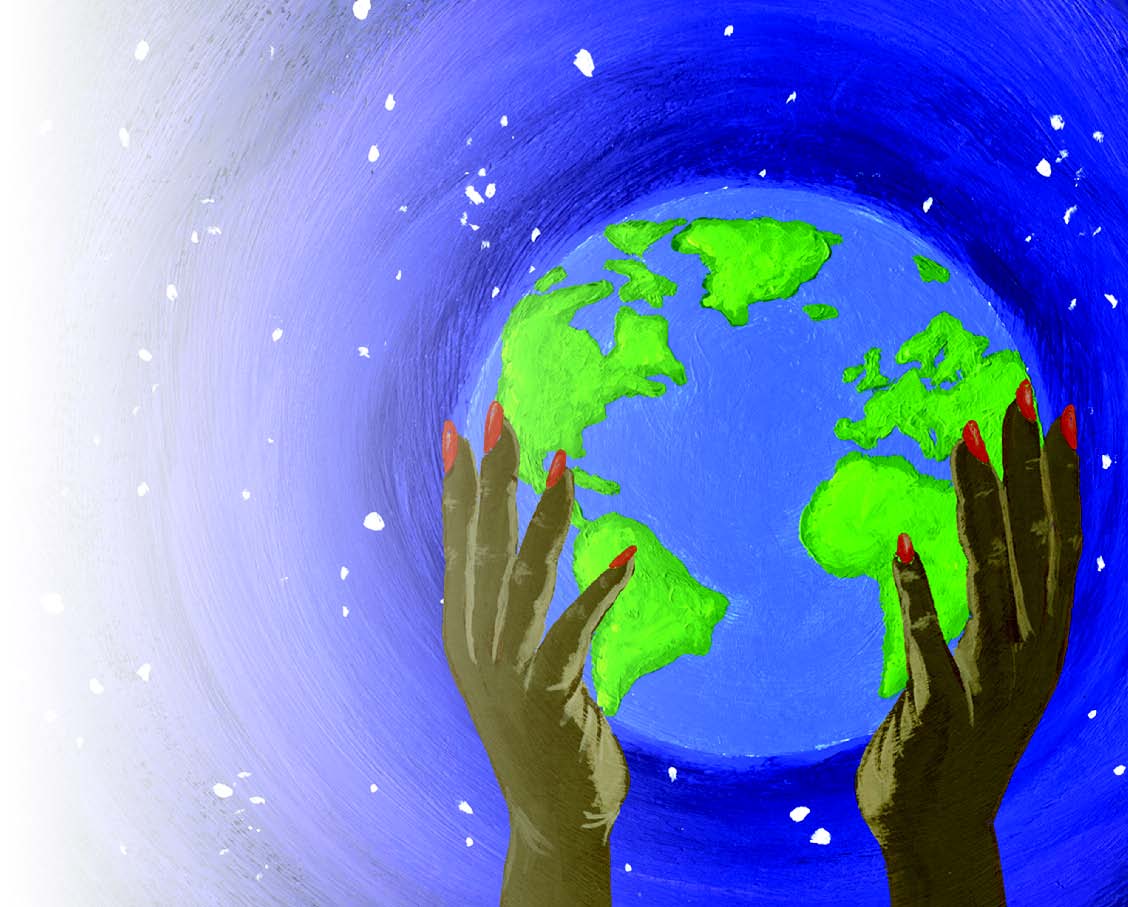 IntroductionBaha’iBuddhismChristianityHinduismHumanismIslamJudaismSikhismThis glossary is based on: Religious Studies – A Glossary of Terms, GCSE which was published by the School Examination Council (SEC) in 1986. With the publication of the model syllabuses for religious education, and the work involving the faith communities in Britain, it was felt to be an appropriate time for its first revision. Since then many Agreed Syllabi have used it. For the Lewisham Agreed Syllabus 2018 additional sections on Baha’i and Humanism have been added and several other sections have been updated.The glossary has been devised by the different faith and belief communities to: give guidance to teachers on key words and their meanings within religious traditions and Humanism try to reach some form of consensus on spellings. This is almost an impossible task, due to the problems of transliterating from one script to another, for example from Gurmukhi with 35 characters into the Roman script of 26 characters. It is important for pupils to build up a working knowledge of key words and technical terms which are used within each religion, and which are therefore central to Religious Education. Publishers take note of the work that went into the original glossary which had the full backing of religious traditions represented in the UK, so that all resources produced thereafter to support Religious Education, adopted the preferred form emphasised in bold within the documents.Words printed in red are themselves main entries and can be cross-referenced within this glossary. Literal translations into English are printed in italics. Acknowledgements are due to:all those who produced the original glossarythe faith communities and organisations consulted on this revision ‘Abdu'l-Bahá*	Eldest son and appointed successor of Bahá’u’lláh. His title literally means Servant of Bahá (Arabic word for Glory). He lived from 23 May 1844 - 28 November 1921. ‘Abdu’l-Bahá travelled to Europe and North America; when he was released from exile for His religious beliefs, He came to London, including Woolwich, in 1911 and again in 1913 and gave many talks about the need for unity and peace in the world.Báb, The*	His title literally means The "Gate". The title was given to Siyyid 'Ali Muhammad, who lived from 20 October 1819 - 9 July 1850. The Founder of the Bábi Faith, and told of the coming of Bahá'u'lláh.Baha'í	Literally "one of Glory" or "follower of Bahá’u'lláh." Bahá’u'lláh*	The title translates as “The Glory of God”. The title was given to Mirza Husayn-'Ali Nuri, the Founder of the Bahá'í Faith. He lived from 12 November 1817 - 29 May 1892. In spite of a life of imprisonment and persecution, Bahá'u'lláh wrote thousands of letters, including to monarchs and rulers – one was addressed to Queen Victoria. He also revealed many other documents, all based on the central themes of the Bahá’í faith, and about 15,000 originals still exist. Bahá'u'lláh is referred to by a variety of titles, including the Blessed Beauty, the Author of the Bahá'í Revelation, the Divine Physician and the Prince of Peace.Local Spiritual Assembly (LSA)	A body of nine members, elected once per year, who are responsible for the spiritual and administrative affairs of a particular locality. In London, there is an LSA in each borough of the city. Elections take place during the Ridván festival, which happens between the end of April and the beginning of May every year. Campaigning and discussion of nominations is not allowed.Manifestation of God	A Bahá'í term for the founders of the major world religions, who are seen as a voice of God. Bahá'í scripture identifies ten historic individuals as Manifestations: Abraham; Moses; Jesus Christ; Muhammad; Krishna; Zoroaster; Buddha; The Báb; and Bahá’u’lláhNational Spiritual Assembly	A body of nine members, elected once per year, who are responsible for the spiritual and administrative affairs of a particular country. The members are elected by the local spiritual assembly members in their country. Campaigning and discussion of nominations is not allowed.Shoghi Effendi*	The title of Shoghi Rabbání, the great-grandson of Bahá’u’lláh, appointed by ‘Abdu’l-Bahá as the Guardian of the Bahá’í Faith. Shoghi Effendi was a student at Oxford University. He is buried in the New Southgate Cemetery in North London.Universal House of Justice	Supreme governing body of the Bahá'ís around the world. They are an elected body of nine individuals, who are responsible for the administration and spiritual advancement of the Bahá’í world. Each member is elected to serve a period of five years but can be re-elected to serve more than one term. The members are elected by the members of the National Spiritual Assemblies of each country. The seat of the Universal House of Justice is located in Haifa, Israel.  *Please note: The titles given to each of the central Figures of the Faith are in the Arabic language.The primary languages of Buddhism are Indian in origin, especially Sanskrit and Pali and technical terms are generally referenced using one or the other. As Buddhism spread throughout the East, it came to be expressed in the local languages and the Japanese, Tibetan or Chinese equivalents are often used in traditions that come from these cultures. There is no preferred form. Both Pali and Sanskrit are used here, as appropriate and terms in other languages are indicated by brackets (Chinese) etc.  Unlike the other five world faiths included in this glossary, most of the terms given below are in English and will be familiar to many people. The historic languages of the Christian scriptures are Hebrew, Greek and Latin. The Old Testament was written largely in Hebrew, with some texts in Aramaic and Greek (Apocrypha). The whole of the Old Testament was translated into Greek, although many words and passages have their origin in Aramaic. Latin became increasingly the language of the Western Church from the 5th century AD when the Bible was translated into Latin.The main references are to Sanskrit terminology, although variants are found and used in other Indian languages. Lakshmi, Laksmi, Vishnu or Vis Visnu type variants are not always included because of their frequency. Many of these terms will also be found in books on Buddhism and Sikhism, but with somewhat different meanings. Proper names and place names are only included in this list if variant forms are commonly used.- This Arabic ‘logo-type’ is composed of the words ‘Salla-llahu alaihi wa sallam’ - peace and blessings of Allah upon him. They are used by Muslims every time the Prophet Muhammad is mentioned. Similar respect is accorded to the other Prophets.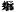 The Qur’an was revealed in Arabic, therefore Arabic is the language of Islam, Islamic worship, theology, ethics and jurisprudence. Islam is inextricably linked with the Arabic language despite the variety of languages spoken by the believers.For British teachers and pupils who have not encountered Islamic terms, this transliteration is a simplified version of that used by contemporary scholars. An apostrophe is used to indicate a pause. The reader will note that the words salah and zakah end in ‘h’ when they appear alone. When part of a phrase, these words are written with a‘t’ at the end, eg Salat-ul-Zuhr, Zakat-ul-Fitr, as a guide to pronunciation.Most of the terms included in this section are Hebrew in origin. However, since the Jewish diaspora, many terms reflect the different countries where Jews have settled. For example, many words are in Yiddish, a common language (a mixture of German, Russian and Hebrew) developed by Jews throughout Central and Eastern Europe. The preferred form in this glossary uses the Sephardic pronunciation, which is equivalent to Modern Hebrew as spoken in Israel today. As with all transliterations, there may be acceptable differences in the ways in which words are spelt.Sikh terms are drawn from the Punjabi language, and the versions below are based upon that language. Many of these terms will also be found in books on Hinduism and Buddhism but with somewhat different meanings. As with all transliterations, there are problems which are difficult to resolve. This is particularly true when moving from the Gurmukhi script, which has an alphabet of 35 letters, to the Roman alphabet, which has only 26 letters.Names of persons and places are only included in this list if variant forms are commonly used.Abhidharma AbhidhammaFurther or higher teaching. Systematic analysis of Buddhist doctrine, including analysis of mental states (sometimes referred to as Buddhist Psychology). The Abhidhamma Pitaka is the third of the Three Baskets and systematises the teachings found in the Sutta Pitaka.AnatmanAnatta Non self; no self. One of the Three Marks of Existence. The complete lack of substance or emptiness of our sense of self or ‘me’. AnityaAniccaImpermanence and change. A key quality of samsara and another of the Three Marks. The instability and insubstantiality of all things, including our sense of self.Arhat Arahat, Arahant Enlightened disciple. The fourth and highest stage of realisation recognised by the Theravada tradition. One whose mind is free from all greed, hatred and ignorance.Arya SatyaArya SattaFour Noble TruthsAshokaAsoka Emperor of India in the 3rd century BCE.Atman Atta Self; soul.BhikshuBhikkhu Fully ordained Buddhist monk.BhikshuniBhikkhuni  Fully ordained Buddhist nunBodhicitta UtpadaBodhisattva Vow; Arousing Bodhicitta. The great aspiration to follow the bodhisattva path to its end, for the benefit of others.BodhicittaAwakened heart/awakened mind. The union of Wisdom and Compassion.Bodhisattva Bodhisatta A person who has made the vow follow the bodhisattva path to complete awakening over many lifetimes. For example, Siddhartha Gautama, before his enlightenment as the historical Buddha. The inspiration of the bodhisattva vow is a central feature of Mahayana. The trainee bodhisattva works to give up any ambition to free themselves in order to help all other beings become liberated from suffering (see Mahayana).Maha BodhisattvaGreat Bodhisattvas like Avalokiteshvara, Tara and Manjusri are at the end of the path. They are more like Buddhas and have similar power and understanding.Brahma Viharas Brahma Viharas The four immeasurable states: loving kindness, compassion, sympathetic joy, and evenness of mind.Buddha Buddha Awakened or Enlightened One. Not the name of an individual but a title given to those who have become awakened. Dalai Lama (Tibetan) Great Ocean. Spiritual and temporal leader of the Tibetan people.Dana Dana Generosity, offering, giving.DharmaDhamma Ultimate truth from the Buddhist perspective. The teachings of the Buddha. One of the Three Jewels.DharmapadaDhammapada Famous Pali scripture of 423 verses.DhyanaJhana Also Ch’an (Chinese) and Zen (Japanese). General term for meditation.DuhkhaDukkha Normally translated as suffering, but actually a much broader term that implies the whole spectrum of unsatisfactory and frustrating experience, ranging from the most intense and claustrophobic pain to the most subtle sense of incompleteness. The first of the Four Noble Truths and one of the Three Marks.Gompa (Tibetan) Monastery; place of meditation.Jataka Jataka Birth story. Accounts of the previous lives of the Buddha.Kangyur (Tibetan)Translated Buddha Word. Tibetan collection of Buddha's teachings.Karma KammaAction. Intentional actions that affect one’s circumstances in this and future lives. Not the popular idea of the result of those actions.Klesa Kilesa Negative emotion; mental poison. Hatred, desire and ignorance are the three fundamental kleshas. All the other kinds come from these three.Koan (Japanese)A technical term used in Zen Buddhism referring to enigmatic or paradoxical questions used to develop spiritual intuition. Also refers to religious problems encountered in daily life.KshantiKhanti Patience; forbearance; acceptanceKwan-yin (Chinese) Also, Kannon (Japanese). Bodhisattva of Compassion, depicted in female form. Identified with Bodhisattva Avalokitesvara.Lama (Tibetan) Teacher. Tibetan translation of Sanskrit Guru. Mahayana Great Way or Vehicle. Teachings that spread from India into Tibet, parts of Asia and the Far East characterised by the Bodhisattva path and the prominence given to the development of both wisdom and compassion.Maitri Metta Loving kindness. A pure love which is neither grasping nor possessive. The wish that others should have happiness and the cause of happiness.Maitreya Metteya One who has the nature of loving kindness. Name of the future Buddha.Maitri SutraMetta Sutta Buddhist scripture which describes the nature of loving kindness.MalaLiterally garland. Also, Juzu (Japanese). String of 108 beads used in Buddhist practice (like a rosary).MargaMagga Path, leading to cessation of suffering. The fourth Noble TruthMuditaMuditaSympathetic joy. Welcoming the good qualities and good fortune of others.MudraMudda Ritual gesture, as illustrated by the hands of Buddha imagesNirodhaNirodhaCessation (of suffering). The third Noble Truth.NirvanaNibbana Blowing out of the fires of greed, hatred and ignorance. Paramita Parami Transcendent perfection or virtue. There are six or ten paramitas that need be perfected on the bodhisattva path for the attainment of Buddhahood.ParinirvanaParinibbana Final and complete nirvana reached at the passing away of a BuddhaPrajna Panna Wisdom. Understanding the true nature of things.Prajnaparamita Hrdaya SutraHeart Sutra. Buddha’s heart teaching on transcendent wisdom.PratimokshaPatimokkha The training rules of a monk or nun - 227 in the case of a Theravada monk.Samadhi Samadhi Meditative absorption. A state of deep meditation.SamjnaSanna Perception. Third of the five Skandhas.SamsaraSamsaraConditioned existence; the wheel of birth and death, driven by ignorance, desire and hatred, and characterized by duhkha, or suffering.SamskaraSankharaMental/karmic formation. The fourth of the five Skandhas.SamudayaSamudayaArising; origin (of suffering). The second Noble Truth.SanghaSanghaCommunity; assembly. Often used for the order of bhikkhus and bhikkunis in Theravadin countries. More widely the community of practicing Buddhists.Satori (Japanese)Awakening. A term used in Zen Buddhism.Shamatha SamathaCalm abiding. Meditation leading to a state of concentrated calmness; (see also Vipassana).ShakyamuniSakyamuni Sage of the Shakyas (the tribe of the Buddha). Epithet of the historical Buddha.ShilaSilaEthics and Discipline. The Five Precepts are the basis for discipline in Buddhism. Monks and nuns follow a more elaborate form (Pratimoksha). In Mahayana the Bodhisattva vow has its own accompanying discipline and there are yet further elaborations in Vajrayana.SiddharthaSiddatthaWish-fulfilled. The personal name of the historical Buddha when he was a prince.SkandhaKhandha Heap; aggregate. The Five skandhas together make up the ‘person’ (form, feeling, perception, mental formation and consciousness).Sthaviravada  TheravadaWay of the Elders. Form of Buddhism prevalent in Thailand, Sri Lanka and South East Asia generally. Also found in the West.Stupa Thupa/Cetiya Reliquary (including pagodas). Devotional structure containing Buddhist relics. See example in Battersea Park.SutraSutta Text containing the word of the Buddha.Sutra PitakaSutta PitakaThe second of the Three Baskets or collections that contains the Buddha’s fundamental teachings on meditation and wisdom.TathagataTathagataAnother epithet for the Buddha.Tri LakshanaTilakkhanaThe Three Marks of Existence; Three Signs of Being. Anitya, Dhukha, Anatman.TrishnaTanha Thirst; craving; desire (rooted in ignorance).  Desire as the cause of suffering. The second Noble Truth.TripitakaTipitaka Three Baskets. A threefold collection of texts (Vinaya, Sutta, Abhidamma).TriratnaTiratanaThe Three Jewels or Refuges. Buddha, the Dharma and the Sangha. Tulku (Tibetan)Incarnate Lama in Tibetan BuddhismUpaya Skilful means, e.g. meditation on loving kindness, to overcome anger. Compassionate action.UpeksaUpekkhaEquanimity; evenness of mind.Vaishaka Wesaka, or Vesaka (Sinhalese) Buddha Day. Name of a festival and a month. The birth, enlightenment and passing away of the Buddha are celebrated on the full moon of Wesak (in May or June). Some schools celebrate only the birth at this time, e.g. Zen.VajrayanaIndestructible Vehicle, Diamond Way. Form of Mahayana in which the Guru is central. Once widespread but now mostly found in Tibetan Buddhism.VedanaVedanaFeeling. The second of the Five Skandhas.Vihara Vihara Dwelling place; monastery.VijnanaVinnanaConsciousness. The fifth of the Five Skandhas.Vinaya Vinaya The rules of discipline of monastic life.VinayapitikaVinayapitakaThe first of the Three Baskets of the Buddhist canon, containing mostly the discipline for monks and nuns, with many stories and some teachings.VipashyanaVipassanaInsight meditation. Meditation into the true nature of things. One of a pair with Samatha. ViryaViryaEnergy; exertion.Zazen (Japanese)Formal seated meditation, in Zen Buddhism.Zen (Japanese)Meditation. Derived from the Sanskrit ‘dhyana’. A school of Mahayana Buddhism that developed in China and Japan.Absolution 	The pronouncement by a priest of the forgiveness of sins.The pronouncement by a priest of the forgiveness of sins.AD	Anno DominiIn the Year of the Lord. The Christian calendar dates from the estimated date of the birth of Jesus Christ.In the Year of the Lord. The Christian calendar dates from the estimated date of the birth of Jesus Christ.Advent 	Coming. The period beginning on the fourth Sunday before Christmas (40 days before Christmas in the Eastern Orthodox tradition). A time of spiritual preparation for Christmas.Coming. The period beginning on the fourth Sunday before Christmas (40 days before Christmas in the Eastern Orthodox tradition). A time of spiritual preparation for Christmas.Agape 	Love. Often the love of God. New Testament word used for the common meal of Christians; a Love Feast.Love. Often the love of God. New Testament word used for the common meal of Christians; a Love Feast.AltarCommunion TableHoly TableTable used for Eucharist, Mass, Lord’s Supper.  Some denominations refer to it as Holy Table or Communion Table.Table used for Eucharist, Mass, Lord’s Supper.  Some denominations refer to it as Holy Table or Communion Table.AnglicanChurches in full communion with the See of Canterbury. They are part of the Anglican Communion. In England, the Anglican Church is called: The Church of England (Church in Wales in Wales; Church of Ireland in Northern Ireland and the Republic and Scottish Episcopal Church in Scotland)Churches in full communion with the See of Canterbury. They are part of the Anglican Communion. In England, the Anglican Church is called: The Church of England (Church in Wales in Wales; Church of Ireland in Northern Ireland and the Republic and Scottish Episcopal Church in Scotland)Apocalyptic(i) Revelatory, of God’s present purposes and of the end of the world.(ii) Used of a literary genre, e.g. the Book of Revelation.(i) Revelatory, of God’s present purposes and of the end of the world.(ii) Used of a literary genre, e.g. the Book of Revelation.ApocryphaBooks of the Old Testament that are in the Greek but not the Hebrew Canon. Some Churches recognise the Apocrypha as part of the Old Testament Canon.Books of the Old Testament that are in the Greek but not the Hebrew Canon. Some Churches recognise the Apocrypha as part of the Old Testament Canon.Apocryphal New TestamentA modern title for various early Christian booksA modern title for various early Christian booksApostleOne who was sent out by Jesus Christ to preach the Gospel.One who was sent out by Jesus Christ to preach the Gospel.AscensionThe event, 40 days after the Resurrection, when Jesus ‘ascended into heaven’ (see Luke 24 and Acts 1 ).The event, 40 days after the Resurrection, when Jesus ‘ascended into heaven’ (see Luke 24 and Acts 1 ).Ash WednesdayThe first day of Lent. In some Churches, penitents receive the sign of the cross in ashes on their foreheads.The first day of Lent. In some Churches, penitents receive the sign of the cross in ashes on their foreheads.AtonementReconciliation between God and humanity; restoring a relationship broken by sin.Reconciliation between God and humanity; restoring a relationship broken by sin.BaptismRite of initiation involving immersion in, or sprinkling or pouring of, water.Rite of initiation involving immersion in, or sprinkling or pouring of, water.Baptist 	(i) A member of the Baptist Church, which grew out of the Anabaptist movement during the 16th century Reformation. (ii) A Christian who practices Believer’s Baptism. iii) Title used for Jesus’ cousin, John, which indicates that much of his ministry was about baptizing people.(i) A member of the Baptist Church, which grew out of the Anabaptist movement during the 16th century Reformation. (ii) A Christian who practices Believer’s Baptism. iii) Title used for Jesus’ cousin, John, which indicates that much of his ministry was about baptizing people.Baptistry(i) Building or pool used for baptism, particularly by immersion. (ii) Part of a church, where baptism takes place.(i) Building or pool used for baptism, particularly by immersion. (ii) Part of a church, where baptism takes place.BCBefore ChristPeriod of history before the estimated birth of Jesus Christ.Period of history before the estimated birth of Jesus Christ.Believer’s BaptismThe baptism of people who are old enough to understand the meaning of the rite.The baptism of people who are old enough to understand the meaning of the rite.Benediction(i) Blessing at the end of worship. (ii) late afternoon or evening service at the end of which the blessing is given with the consecrated host (generally displayed in a monstrance) usually in a Roman Catholic or Anglican context.(i) Blessing at the end of worship. (ii) late afternoon or evening service at the end of which the blessing is given with the consecrated host (generally displayed in a monstrance) usually in a Roman Catholic or Anglican context.Blessed Sacrament 	Bread and wine which have been consecrated and set aside for future use and to be taken to the sick and housebound. The blessed or reserved sacrament is usually kept in a tabernacle or aumbry. (usually in the Roman Catholic Church and the Anglican church).Bread and wine which have been consecrated and set aside for future use and to be taken to the sick and housebound. The blessed or reserved sacrament is usually kept in a tabernacle or aumbry. (usually in the Roman Catholic Church and the Anglican church).Canon 	ScriptureThe accepted books of the Bible. Some add the deuterocanonical books to the OT CanonThe accepted books of the Bible. Some add the deuterocanonical books to the OT CanonCatholic(i) Universal. (ii) Often used as an abbreviation for Roman Catholic. (iii) used to describe a particular wing of the Anglican Church (Anglo-Catholic, Liberal Catholic, Modern Catholic are all part of this wing).(i) Universal. (ii) Often used as an abbreviation for Roman Catholic. (iii) used to describe a particular wing of the Anglican Church (Anglo-Catholic, Liberal Catholic, Modern Catholic are all part of this wing).CharismaticA  movement within the Church, emphasising spiritual gifts, such as healing or speaking with tongues.A  movement within the Church, emphasising spiritual gifts, such as healing or speaking with tongues.Chrismation(i) The Orthodox second sacrament of initiation by anointing with chrism (a special oil). Performed at the same time as baptism. (ii) Anointing with oil, e.g. healing or coronation.(i) The Orthodox second sacrament of initiation by anointing with chrism (a special oil). Performed at the same time as baptism. (ii) Anointing with oil, e.g. healing or coronation.ChristMessiahThe anointed one. Messiah is used in the Jewish tradition to refer to the expected leader sent by God, who will bring salvation to God’s people.  Jesus’ followers applied this title to him, and its Greek equivalent, Christ, is the source of the words Christian and Christianity.The anointed one. Messiah is used in the Jewish tradition to refer to the expected leader sent by God, who will bring salvation to God’s people.  Jesus’ followers applied this title to him, and its Greek equivalent, Christ, is the source of the words Christian and Christianity.ChristmasFestival commemorating the birth of Jesus Christ (25 December in most Churches, 6th January in Eastern Orthodox Churches)Festival commemorating the birth of Jesus Christ (25 December in most Churches, 6th January in Eastern Orthodox Churches)Church(i) The whole community of Christians. (ii) The building in which Christians worship (iii) A particular denomination (iv) local church(i) The whole community of Christians. (ii) The building in which Christians worship (iii) A particular denomination (iv) local churchConfessionContrition; penance; admitting your mistakes/sins (i) One of seven sacraments observed by some Churches (mainly Roman Catholic and Anglican). There is a general confession at the beginning of the Eucharist/Mass/Holy Communion. Some churches also offer private confession: a priest confidentially hears a person’s confession. The purpose of confession is to receive God’s forgiveness and to change one’s life. (ii) An admission, by a Christian, of wrong-doing. (iii) A particular official statement (or profession) of faith.CongregationalistMember of a Christian body which believes that each local church is independent and self-governing under the authority of Christ.ConsubstantiationDoctrine of the Eucharist associated with Luther, which holds that after consecration, the substances of the Body and Blood of Jesus Christ and of the bread and wine co-exist in union with each other.CreedSummary statement of religious beliefs, often recited in worship, especially the Apostles’ and Nicene Creeds.CrucifixionRoman method of executing criminals and traitors by fastening them to a cross until they died of asphyxiation; used in the case of Jesus Christ and many who opposed the Romans.DeuterocanonicalBooks that some churches, but not all, include in the OT.EasterCentral Christian festival which celebrates the resurrection of Jesus Christ from the dead.EcumenismOikoumene	Movement within the Church towards cooperation and eventual unity between denominations.EpiscopacySystem of Church government by bishops.EpistleLetterFrom the Greek word for letter. Several such letters or epistles, from Christian leaders to Christian Churches or individuals, are included in the New Testament. Most of them were written by the apostle Paul.From the Greek word for letter. Several such letters or epistles, from Christian leaders to Christian Churches or individuals, are included in the New Testament. Most of them were written by the apostle Paul.EucharistThanksgiving. A service remembering the  death and celebrating the resurrection of Jesus Christ. During this service, Jesus’ final supper with his friends is remembered and, in a small way, re-enacted ‘in his memory’ using elements of bread and wine (see Holy Communion).Thanksgiving. A service remembering the  death and celebrating the resurrection of Jesus Christ. During this service, Jesus’ final supper with his friends is remembered and, in a small way, re-enacted ‘in his memory’ using elements of bread and wine (see Holy Communion).EvangelicalGroup, or church (or a wing within the Anglican Church), placing particular emphasis on the Gospel and the scriptures as the sole authority in all matters of faith and conduct.Group, or church (or a wing within the Anglican Church), placing particular emphasis on the Gospel and the scriptures as the sole authority in all matters of faith and conduct.Evangelist 	(i) A writer of one of the four New Testament Gospels; (ii) a preacher of the gospel.(i) A writer of one of the four New Testament Gospels; (ii) a preacher of the gospel.FontReceptacle to hold water used in baptism. Usually placed near the entrance of the church as baptism is seen as the spiritual entry into the church.Receptacle to hold water used in baptism. Usually placed near the entrance of the church as baptism is seen as the spiritual entry into the church.Free ChurchesNon-conformist denominations, free from state control (used of 20 Churches).Non-conformist denominations, free from state control (used of 20 Churches).Good FridayThe Friday in Holy Week. Commemorates Jesus dying on the cross.The Friday in Holy Week. Commemorates Jesus dying on the cross.GospelEvangel(i) Good news (of salvation in Jesus Christ). (ii) An account of Jesus’ life and work.(i) Good news (of salvation in Jesus Christ). (ii) An account of Jesus’ life and work. Grace(i) The freely given and unmerited favour of God’s love for humanity. (ii) A prayer said at the end of a service (The Grace) (iii) Prayer of thanks before or after meals.(i) The freely given and unmerited favour of God’s love for humanity. (ii) A prayer said at the end of a service (The Grace) (iii) Prayer of thanks before or after meals.HeavenThe place, or state, in which souls will be united with God after death.The place, or state, in which souls will be united with God after death.HellThe place, or state, in which souls will be separated from God after death.The place, or state, in which souls will be separated from God after death.Holy CommunionCentral liturgical service observed by most Churches (see Eucharist, Mass, Lord’s Supper, Liturgy). Recalls the last meal of Jesus and celebrates his saving death.Central liturgical service observed by most Churches (see Eucharist, Mass, Lord’s Supper, Liturgy). Recalls the last meal of Jesus and celebrates his saving death.Holy SpiritThe third person of the Holy Trinity. Active as divine presence and power in the world, and in-dwelling in believers to make them like Christ and empower them to do God’s will.The third person of the Holy Trinity. Active as divine presence and power in the world, and in-dwelling in believers to make them like Christ and empower them to do God’s will.Holy WeekThe week before Easter, when Christians recall the last week of Jesus’ life on Earth.The week before Easter, when Christians recall the last week of Jesus’ life on Earth.Icon/IkonPainting or mosaic of Jesus Christ, the Virgin Mary, a saint, or a Church feast. Used as an aid to devotion, usually in the Orthodox tradition.Painting or mosaic of Jesus Christ, the Virgin Mary, a saint, or a Church feast. Used as an aid to devotion, usually in the Orthodox tradition.IconostasisScreen, covered with icons, used in Eastern Orthodox churches to separate the sanctuary from the nave.Screen, covered with icons, used in Eastern Orthodox churches to separate the sanctuary from the nave.IncarnationThe doctrine that God took human form in Jesus Christ. It is also the belief that God in Christ is active in the Church and in the world.The doctrine that God took human form in Jesus Christ. It is also the belief that God in Christ is active in the Church and in the world.Jesus ChristThe central figure of Christian history and devotion. The second person of the Trinity.The central figure of Christian history and devotion. The second person of the Trinity.Justification by FaithThe doctrine that we can be saved only by our faith in God, not by what we do. The doctrine that we can be saved only by our faith in God, not by what we do. KerygmaThe central message about Jesus proclaimed by the early Christians.The central message about Jesus proclaimed by the early Christians.Kyrie (Greek)O Lord. Addressed to God, as in ‘Kyrie eleison’ (Lord have mercy).O Lord. Addressed to God, as in ‘Kyrie eleison’ (Lord have mercy).Lectern(i) Stand supporting the Bible, sometimes in the shape of an eagle. (ii) stand used by people doing readings or giving sermons in church(i) Stand supporting the Bible, sometimes in the shape of an eagle. (ii) stand used by people doing readings or giving sermons in churchLectionaryList of scriptural passages for systematic reading throughout the year.List of scriptural passages for systematic reading throughout the year.LentPenitential season. The 40 days leading up to Easter.Penitential season. The 40 days leading up to Easter.Liturgywork / public duty (i) Service of worship according to a prescribed ritual such as Evensong or Eucharist. (ii) Term used in the Orthodox Church for the Eucharist.work / public duty (i) Service of worship according to a prescribed ritual such as Evensong or Eucharist. (ii) Term used in the Orthodox Church for the Eucharist.LogosWord. Pre-existent Word of God incarnate as Jesus Christ.Word. Pre-existent Word of God incarnate as Jesus Christ.LordA way of addressing God or of addressing Jesus.A way of addressing God or of addressing Jesus.Lord’s SupperAlternative term for Eucharist in some Churches (predominantly Non-conformist).Alternative term for Eucharist in some Churches (predominantly Non-conformist).LutheranA major Protestant Church that receives its name from the 16th century German reformer, Martin Luther.A major Protestant Church that receives its name from the 16th century German reformer, Martin Luther.MassTerm for the Eucharist, used by the Roman Catholic and other Churches. The word mass comes from ‘ita missa est’ the sentence used at the end of the service to send people out into the world to do God’s work.Term for the Eucharist, used by the Roman Catholic and other Churches. The word mass comes from ‘ita missa est’ the sentence used at the end of the service to send people out into the world to do God’s work.Maundy ThursdayThe Thursday in Holy Week. Commemorates the Last Supper And the institution of the Eucharist / Mass / Lord’s SupperThe Thursday in Holy Week. Commemorates the Last Supper And the institution of the Eucharist / Mass / Lord’s SupperMethodistA Christian who belongs to the Methodist Church which came into existence through the work of John Wesley in the 18th century.A Christian who belongs to the Methodist Church which came into existence through the work of John Wesley in the 18th century.MissalBook containing words and ceremonial directions for saying Mass.Book containing words and ceremonial directions for saying Mass.Mother of GodThe title given to the Virgin Mary, mainly in the Orthodox, Anglican and Roman Catholic Churches, to underline the Trinitarian belief that Jesus was truly God (in this context, God refers to God incarnate as seen in Jesus Christ).The title given to the Virgin Mary, mainly in the Orthodox, Anglican and Roman Catholic Churches, to underline the Trinitarian belief that Jesus was truly God (in this context, God refers to God incarnate as seen in Jesus Christ).New TestamentCollection of 27 books forming the second section of the Canon of Christian Scriptures.Collection of 27 books forming the second section of the Canon of Christian Scriptures.Non-conformist 	Protestant Christian bodies which became separated from the established Church of England in the 1 7th century.Protestant Christian bodies which became separated from the established Church of England in the 1 7th century.Old TestamentThat part of the Canon of Christian Scriptures which the Church shares with Judaism, comprising 39 books covering the Hebrew Canon, and in the case of certain denominations, some Deuterocanonical books.That part of the Canon of Christian Scriptures which the Church shares with Judaism, comprising 39 books covering the Hebrew Canon, and in the case of certain denominations, some Deuterocanonical books.OrdinationIn episcopal Churches, the ‘laying on of hands’ on priests and deacons by a bishop. In non-episcopal Churches, the ‘laying on of hands’ on ministers by other representatives of the Church.In episcopal Churches, the ‘laying on of hands’ on priests and deacons by a bishop. In non-episcopal Churches, the ‘laying on of hands’ on ministers by other representatives of the Church.Orthodox(i) The Eastern Orthodox Church consisting of national Churches (mainly Greek or Slav), including the ancient Eastern Patriarchates. They hold the common Orthodox faith and are in communion with the Patriarchate of Constantinople. (ii) Conforming to the creeds sanctioned by the ecumenical councils, eg Nicaea, Chalcedon.(i) The Eastern Orthodox Church consisting of national Churches (mainly Greek or Slav), including the ancient Eastern Patriarchates. They hold the common Orthodox faith and are in communion with the Patriarchate of Constantinople. (ii) Conforming to the creeds sanctioned by the ecumenical councils, eg Nicaea, Chalcedon.Palm SundayThe Sunday before Easter, commemorating the entry of Jesus into Jerusalem when he was acknowledged by crowds waving palm branches.The Sunday before Easter, commemorating the entry of Jesus into Jerusalem when he was acknowledged by crowds waving palm branches.ParacleteComforterAdvocate. Term used for the Holy Spirit.Advocate. Term used for the Holy Spirit.ParousiaGenerally used to refer to Jesus’ second coming (which has not happened yet)Generally used to refer to Jesus’ second coming (which has not happened yet)PassionThe sufferings of Jesus Christ, especially in the time leading up to his crucifixion.The sufferings of Jesus Christ, especially in the time leading up to his crucifixion.Patriarch(i) Title for principal Eastern Orthodox bishops. (ii) early Israelite leaders such as Abraham, Isaac, Jacob.(i) Title for principal Eastern Orthodox bishops. (ii) early Israelite leaders such as Abraham, Isaac, Jacob.PentecostWhitsun(i) The Greek name for the Jewish Festival of Weeks, or Shavuot, which comes seven weeks (‘fifty days’) after Passover. (ii) Celebration of outpouring of the Holy Spirit on the disciples on the day of Pentecost.(i) The Greek name for the Jewish Festival of Weeks, or Shavuot, which comes seven weeks (‘fifty days’) after Passover. (ii) Celebration of outpouring of the Holy Spirit on the disciples on the day of Pentecost.PentecostalistA Christian who belongs to a Church that emphasises certain gifts which were granted to the first believers on the Day of Pentecost (such as the power to heal)A Christian who belongs to a Church that emphasises certain gifts which were granted to the first believers on the Day of Pentecost (such as the power to heal)PopeThe Bishop of Rome, head of the Roman Catholic Church.The Bishop of Rome, head of the Roman Catholic Church.Presbyterian 	A member of a Church that is governed by elders or ‘presbyters’; for instance, the national Church of Scotland.A member of a Church that is governed by elders or ‘presbyters’; for instance, the national Church of Scotland.ProtestantThat part of the Church which became distinct from the Roman Catholic and Orthodox Churches when their members professed (or ‘protested’ - hence Protestant) the centrality of the Bible and other beliefs. Members affirm that the Bible, under the guidance of the Holy Spirit, is the ultimate authority for Christian teaching. Great emphasis put on the importance of the local church (rather than the centralized church)That part of the Church which became distinct from the Roman Catholic and Orthodox Churches when their members professed (or ‘protested’ - hence Protestant) the centrality of the Bible and other beliefs. Members affirm that the Bible, under the guidance of the Holy Spirit, is the ultimate authority for Christian teaching. Great emphasis put on the importance of the local church (rather than the centralized church)PulpitAn elevated platform from which sermons are preached (not always used these days).An elevated platform from which sermons are preached (not always used these days).PurgatoryIn some traditions, a condition or state in which good souls receive spiritual cleansing after death, in preparation for heaven.In some traditions, a condition or state in which good souls receive spiritual cleansing after death, in preparation for heaven.QuakerA member of the Religious Society of Friends, established through the work of George Fox in the 17th century.A member of the Religious Society of Friends, established through the work of George Fox in the 17th century.RedemptionDerived from the practice of paying the price of a slave’s freedom; and so, the work of Jesus Christ in setting people free through his death.Derived from the practice of paying the price of a slave’s freedom; and so, the work of Jesus Christ in setting people free through his death.ReformationA 16th century reform movement that led to the formation of Protestant Churches. It emphasized the need to recover the initial beliefs and practices of the Church.A 16th century reform movement that led to the formation of Protestant Churches. It emphasized the need to recover the initial beliefs and practices of the Church.Resurrection(i) The rising from the dead of Jesus Christ on the third day after the crucifixion. (ii) The rising from the dead of believers at the Last Day. (iii) The new, or risen, life of Christians.(i) The rising from the dead of Jesus Christ on the third day after the crucifixion. (ii) The rising from the dead of believers at the Last Day. (iii) The new, or risen, life of Christians.Roman CatholicThat part of the Church owing loyalty to the Bishop of Rome, as distinct from Orthodox, Anglican and Protestant Churches.That part of the Church owing loyalty to the Bishop of Rome, as distinct from Orthodox, Anglican and Protestant Churches.SacramentAn outward sign of an inward blessing, as in baptism or the Eucharist.An outward sign of an inward blessing, as in baptism or the Eucharist.Salvationist 	A member of the Salvation Army founded by William and Catherine Booth in the 19th century.A member of the Salvation Army founded by William and Catherine Booth in the 19th century.SanctificationThe process by which a believer is made holy, to become like Jesus Christ.The process by which a believer is made holy, to become like Jesus Christ.Sin(i) Act of rebellion or disobedience against the known will of God. (ii) An assessment of the human condition as disordered and in need of transformation.(i) Act of rebellion or disobedience against the known will of God. (ii) An assessment of the human condition as disordered and in need of transformation.SynopticHaving a common viewpoint. It is applied to the presentation of Jesus’ life in the first three gospels of Matthew, Mark and Luke in contrast with that given in the Gospel of John.Having a common viewpoint. It is applied to the presentation of Jesus’ life in the first three gospels of Matthew, Mark and Luke in contrast with that given in the Gospel of John.Tabernacle(i) A receptacle for the Blessed Sacrament or Reserved Sacrament, not immediately consumed but set aside or ‘reserved’ (mainly in Roman Catholic, Anglican and Eastern Orthodox Churches). The presence of the consecrated elements is usually signalled by a continuously burning light. (ii) Term used by some denominations of their building.(i) A receptacle for the Blessed Sacrament or Reserved Sacrament, not immediately consumed but set aside or ‘reserved’ (mainly in Roman Catholic, Anglican and Eastern Orthodox Churches). The presence of the consecrated elements is usually signalled by a continuously burning light. (ii) Term used by some denominations of their building.TransubstantiationRoman Catholic doctrine concerning the Mass, defined at the Lateran Council of 1215, and confirmed at the Council of Trent in 1551. This states that in the Eucharist, at the words of consecration, the substance of the bread and wine becomes the substance of the Body and Blood of Jesus Christ, and that he is thus present in the bread and the wine.Roman Catholic doctrine concerning the Mass, defined at the Lateran Council of 1215, and confirmed at the Council of Trent in 1551. This states that in the Eucharist, at the words of consecration, the substance of the bread and wine becomes the substance of the Body and Blood of Jesus Christ, and that he is thus present in the bread and the wine.TrinityThree persons in one God; doctrine of the threefold nature of God - Father, Son and Holy Spirit.Three persons in one God; doctrine of the threefold nature of God - Father, Son and Holy Spirit.UnctionSacrament of the SickThe anointing with oil of a sick or dying person.The anointing with oil of a sick or dying person.United Reformed ChurchA Church formed by the union of English	 Congregationalists with the Presbyterian Church of England, and subsequently the Reformed Association of the Churches of Christ.A Church formed by the union of English	 Congregationalists with the Presbyterian Church of England, and subsequently the Reformed Association of the Churches of Christ.VaticanThe residence of the Pope in Rome, and the administrative centre of the Roman Catholic Church. The chief building of the Vatican is St Peter’s Basilica, built on the traditional site of St Peter’s tomb.The residence of the Pope in Rome, and the administrative centre of the Roman Catholic Church. The chief building of the Vatican is St Peter’s Basilica, built on the traditional site of St Peter’s tomb.Virgin BirthThe doctrine of the miraculous conception of Jesus Christ by the Virgin Mary through the power of the Holy Spirit and without the agency of a human father.The doctrine of the miraculous conception of Jesus Christ by the Virgin Mary through the power of the Holy Spirit and without the agency of a human father.AcharyaAcaryaOne who teaches by example. Usually refers to a prominent or exemplary spiritual teacher. AdvaitaAdwaitaNon-dual. Refers to the impersonalistic philosophy which unqualifyingly equates God, the soul and matter.AhimsaAhinsaNot killing. Non-violence; respect for life.ArthaEconomic development. The second aim of life.ArtiAratiWelcoming ceremony in which auspicious articles such as incense and lamps are offered to the deity or to saintly people.Aryan Noble. Refers to those who know the spiritual values of life. Scholars say it refers to the original inhabitants of the Sindhu region in India. AshramAsramA place set up for spiritual development.AshramaAsramaA stage of life (of which there are four) adopted according to material considerations, but ultimately as a means to spiritual realisation.Atharva VedaThe fourth of the Vedas.AtmanAtmaSelf. Can refer to body, mind or soul, depending on context. Ultimately, it refers to the real self, the soul.AumOmThe sacred symbol and sound representing the ultimate; the most sacred of Hindu words.AvatarAvatara, AvtaraOne who descends. Refers to the descent of a deity, most commonly Vishnu. Sometimes it is translated as incarnation which, although inaccurate, may be the best English word available.AyodhyaBirthplace of Rama.Bhagavad GitaThe Song of the Lord. Spoken by Krishna, this is the most important scripture for most Hindus. Tradition dates it back to 3,000 years BCE, though most scholars attribute it to the first millennium BCE. Considered an Upanishad.BhajanBhajanaDevotional hymn or song.BhaktiDevotion; love. Devotional form of Hinduism.Bhakti-yogaThe path of loving devotion, aimed at developing pure love of God.  BrahmaA Hindu deity, considered one of the Trimurti, and in charge of creative power; not to be confused with Brahman or Brahmin. BrahmachariBrahmacari Brahmacharin Brahmcarin One in the first stage of life, a celibate student of Vedic knowledge.BrahmacharyaBrahmacarya Brahma ch(c)ari                Brahma ch(c)arin The first ashrama or stage of life.BrahmanThe ultimate reality, or the all-pervading reality; that from which everything emanates, in which it rests and into which it is ultimately dissolved.  BrahminBrahmanThe first of the four varnas, the principal social Brahmana groupings from which priests are drawn. Some writers, rather confusingly, use the spelling ‘brahman’, and the meaning only becomes clear in the context of a few sentences (see also Brahman and Brahma).  Darshan ShastrasSix systems of Hindu philosophy – Nyaya, Vaisheshika, Sankhya, Yoga, Vedanta and Meemansa.DassehraDussehra, Dassera,Dashara(Other variants also found) Ten days. Also called Vijay Dashami. Celebrates the victory of Rama on the tenth day of the bright half of the lunar month of Jyeshtha. As is often the case with Hindu festivals, followers may are interpret the festival differently, eg in connection with Durga (see Navaratri). DharmaReligion or religious duty is the usual translation into English, but literally it means the intrinsic quality of the self or that which sustains one’s existence. DhotiA garment made of natural fibre (usually cotton or silk), worn by males, which covers the lower body and legs. DhyanaMeditation.DivaliDiwali, Dipavali,                                       DeepavaliFestival of lights at the end of one year and beginning of the new year, according to one Hindu calendar.DurgaFemale deity. A form of the goddess Parvati; wife of Shiva.DvaitaDwaitaDual. Refers to the personalistic philosophy that differentiates between God, the soul and matter. DwarkaDvarka       Dvaraka     DwarakaPilgrimage site on the west coast of India.GaneshaGanesh Ganupati GanapatiA Hindu deity portrayed with an elephant’s head – a sign of strength. The deity who removes obstacles. GangaThe Ganges. Most famous of all sacred rivers of India. GangotriSource of the river Ganges. GotraExogamous group within JatiGrihasthaGristhi      GrhasthaThe second stage of Hindu life; one who belongs to that stage, ie, the householder (grihasti). GunaRope; quality. Specifically refers to the three qualities of sattva (goodness), rajas (passion) and tamas (ignorance), which permeate and control matter.GuruSpiritual teacher, preceptor or enlightener.HanumanThe monkey warrior who faithfully served Rama and Sita. Also called Pavansuta (son of the wind God).HavanAlso known as Agnihotra. The basis of many Hindu rituals used at weddings and on other ceremonial occasions; the ceremony or act of worship in which offerings of ghee and grains are made into fire. Havan kundThe container, usually square or pyramid shaped, in which the havan fire is burned. HitopadeshStories with a moral. HoliThe festival of colours, celebrated in Spring.HomaTerm often used interchangeably with havan.The International Society for Krishna Consciousness (ISKCON)A religious group of the Vaishnava tradition. JaneuJenoiSacred thread worn by Hindus who study under a guru.JanmashtamiJanmashtmiThe birthday of Krishna, celebrated on the eighth day of the waning moon in the month of Badra.JapaJapThe quiet or silent repetition of a mantra as a meditative process.JatiCaste is the usual translation, meaning occupational kinship group.JnanaGyanKnowledge.Jnana-yogaGyan-yogaThe path of knowledge, that aims at liberation.KaliKaaliName given to that power of God which delivers justice - often represented by the Goddess Kali (a form of Durga).Kali yugaThe fourth of the ages; the iron age or the age of quarrelling and hypocrisy.KamaThe third of the four aims of life – regulated sense of enjoyment.KarmaAction. Used of work to refer to the law of cause and effect.Karma-yogaThe path of self-realisation through dedicating the fruits of one’s work to God.KirtanSongs of praise; corporate devotional singing, usually accompanied by musical instruments.KrishnaUsually considered an avatar of Vishnu. One of the most popular of all Hindu deities in contemporary Britain. His teachings are found in the Bhagavad Gita.KshatriyaKhatriSecond of the four varnas of traditional Hindu society, the ruling or warrior class.LakshmiLaksmiThe goddess of fortune.MahabharataThe Hindu epic that relates the story of the five Pandava princes. It includes the Bhagavad Gita  MalaMaalaCircle of stringed beads of wood or wool used in meditation.MandalaMandalA circle, area or community/group.MandirTemple.MantraThat which delivers the mind. Refers to a short sacred text or prayer, often recited repetitiously.ManusmritiThe laws of Manu. An ancient and important text on Dharma, including personal and social laws.MargPath (see Jnana yoga, Karma yoga and Bhakti yoga).MataMother. Often associated with Hindu goddesses who represent shakti (power).MathuraHoly place connected with KrishnaMayaNot this. Usually, it refers to illusion, particularly where the permanent soul identifies itself with temporary matter, eg the body, etc. It can also mean power.MokshaMoksaUltimate liberation from the process of transmigration, the continuous cycle of birth and death.MundanThe head-shaving ceremony. Performed in the first or third year of life.MurtiMoortiForm. The image or deity used as a focus of worship. ‘Idol’ should definitely not be used, and ‘statue’ may also cause offence.NavaratriNavaratraThe Nine Nights Festival preceding Dassehra, and held in honour of the goddess DurgaNirvanaThe cessation of material existence.PanchatantraPart of the supplementary Vedic scriptures, composed of animal stories with a moral.ParvatiThe consort of Shiva, also known by other names such as Durga, Devi, etc.PrahladaPrahaladaA great devotee of Vishnu, connected with the festival of Holi. Regulation of breath as a means of controlling the mind.PranayamPranayamaRegulation of breadth as a means of controlling the mind.PrashadPrasad      Prasada   PrashadaSacred or sanctified food.PravachanA lecture or talk, usually based on the scriptures.PujaPoojaWorship. General term referring to a variety of practices in the home or Mandir.PuranaAncient. Part of the Smriti scriptures. Contains many of the well-known stories of Hinduism. RajaYoga RajYoga Path of self-control and meditation to realize God.RajasPassion or creative potency, one of the three gunas (qualities of material nature).RakhiRaakhiA bracelet, usually made out of silk or cotton, tied to give protection and to strengthen the bond of mutual love.  Raksha BandhanThe festival when women tie a decorative bracelet on their brothers’ wrists. RamaThe incarnation of the Lord, and hero of the Ramayana (avoid using the variant ‘Ram’ for obvious reasons). RamayanaRamayanThe Hindu epic that relates the story of Rama and Sita, composed by the sage Valmiki thousands of years ago.  RamnavamiRamnavmiThe birthday festival of Rama. Rig VedaRg or Rc VedaThe first scripture of Hinduism, containing spiritual and scientific knowledge. RishiRsi, risiA spiritually wise person. More specifically, one of the seven seers who received the divine wisdom. SadhanaSadhanOne’s regulated spiritual practices or discipline. SadhuSaddhuHoly man, ascetic. Sama VedaThe Veda of chanting; material mainly from the Rig Veda, arranged for ritual chanting in worship. SamsaraSansaraThe world - the place where transmigration (the soul’s passage through a series of lives in different species) occurs. SamskarSanskar, SamskaraSacraments designed to initiate a new stage of life. There is usually a total of sixteen such rites of passage (though many schools of thought do not practise them all). Sanatan DharmaThe eternal or imperishable religion; also known as Vedic Dharma. Adherents often prefer this term to Hinduism since it characterises their belief in the revealed and universal nature of religion. SannyasaThe state of renunciation, the fourth stage of life.SannyasinSamyasin, SamnyasinA renunciate who, having given up worldly affairs and attachments, has entered the fourth stage of life,often as a mendicant.SanskritSacred language of the Hindu scriptures.SaraswatiThe power of knowledge, often represented by the goddess Saraswati, the goddess of learning.SattvaSattwaGoodness, or the potency to sustain and nourish; one of the three gunas.SevaSewaService, either to the divine or to humanity.ShaivismSaivismThe religion of Hindus who are devotees of Shiva.ShaktiSaktiEnergy or power, especially of a Hindu feminine deity.ShivaSiva (many variants – even Civa - have been found).A Hindu god. The name means kindly or auspiciousShivaratriSivaratriThe annual festival celebrated in February/March in honour of Shiva. Also called Mahashivaratri.ShraddhaSraddhaCeremony in which sanctified food is offered to the poor and needy in memory of departed ancestors.ShriSriIllustrious. Used as a title of respect, eg, Shri Krishna. Also a respectful title for men. The feminine form is Shrimati (Mrs).SmritiSrtiThat which is remembered. Scriptures less ancient than the Vedas. Includes the Ramayana & Mahabharata.SitaSeetaThe divine consort of Rama.ShrutiSrti, SrutiThat which is heard. A term specifically applied to the four Vedas, including the Upanishads.SutraSuttaShort sayings or verses relating to various rituals, or encapsulating profound philosophical meaning.SwamiSvamiController. Sometimes, more specifically, Goswami (one who can control his/her senses). An honorifictitle applied to a religious teacher or holy person, particularly the sannyasi.SwastikaSvastikaFrom the Sanskrit for well-being; a mark of good fortune. The four arms signify the four directions(space), the four Vedas (knowledge), and the four stages (time) in the life cycle. Not to be confused withthe Nazi symbol.TamasIgnorance or destructive potency; the lowest of the three gunas.TrimurtiThe three deities. Refers to Brahma, Vishnu and Shiva, who personify and control the three gunas. Theyrepresent and control the three functions of creation, preservation and destruction. ‘Trinity’ should beavoided.UpanayanaCeremony when the sacred thread is tied – to mark the start of learning with a guru.UpanishadUpanisadTo sit down near. A sacred text based on the teaching of a guru to a disciple. The Upanishads explain the teachings of the Vedas.VaishnavismVaisnavismThe religion of Hindus who are devotees of the god Vishnu.VaishyaVaisyaThe third of the four varnas of Hindu society, composed of merchants and farmers.VanaprasthaThe third stage of life, typified by retirement and asceticism.VanaprasthiVanaprasthaForest dweller. One who is in the third stage of life.VaranasiKashi, KasiBanares, Benares, City on the river Ganges, sacred to Shiva. It is one of the holiest pilgrimage sites andalso an ancient centre of learning.VarnaColour. The four principal divisions of Hindu society. It is important to note that the word ‘caste’ refersstrictly to sub-divisions within each varna, and not to varnas themselves.VarnashramaVarnasramaDharma. The system whereby society is divided into four varnas (divisions) and life into four ashramas(stages).Varsha PratipadaThe day of Creation, celebrated as New Year’s Day by many Hindus.VedaKnowledge. Specifically refers to the four Vedas, though any teaching which is consistent with theconclusions of these scriptures is also accepted as Vedic.Vijay DashmiVijaya DashamiAnother name for Dassehra.VishnuVisnuA Hindu god. With Brahma and Shiva forms the TrimurtiVratVratamVow. Often including abstention from certain foodsVrindavanBrindavan Vrindavana,BrindabanThe sacred village connected with Krishna’s pastimes as a youth.Yajur VedaOne of the four Vedas, dealing with the knowledge of Karma.YamunaJamuna, JumnaTributary of the river Ganga (Ganges) considered by many Hindus to be the most sacred of all holy   rivers.YatraJatraPilgrimage. Usually to important sacred places in India.YogaCommunion; union of the soul with Supreme, or a process which promotes that relationship. The English word ‘yoke’ is derived from yoga.YugaAge, or extended period of time, of which there are four.AgnosticismThe belief that we cannot know for certain whether or not any god or gods existAtheismThe absence of belief in the existence of any god or gods, or living one’s life as though there were no godsCelebrant (Humanist)A person who writes and conducts humanist ceremonies (e.g. namings, weddings, funerals)Ceremonies (Humanist)Personal and meaningful non-religious ceremonies (e.g. namings, weddings, funerals) conducted by a humanist celebrant: https://humanism.org.uk/ceremonies/ConsequentialismThe belief that the goodness of an action depends on its consequences (not all humanists are consequentialists but many will argue that consequences need to be taken into account when considering how we should act)DemocracyA system in which every person has a say in how a society should be organised and run, not just a powerful fewDialogueEngagement between people with different approaches to life to build mutual understanding, identify common ground and, where it makes sense, engage in shared action.DignityBeing of value and worthy of respect (e.g. treating someone with dignity is to take their rights and wishes into account in how we treat them)DoubtTo remain sceptical about the truth of a claim (normally due to the absence of persuasive evidence)EmpathyThe natural capacity to recognise, understand, and share the feelings of others, and can therefore support us in considering how we should treat othersEqualityThe goal that everyone should receive equal treatment and opportunities regardless of their gender, race, religion or belief, sexual orientation, disabilities, age, or marital statusEvidenceThe available body of facts or information indicating whether a belief or claim is trueEvolution by natural selectionThe scientific theory introduced by Charles Darwin that all life, including human beings, have evolved naturally over millions of yearsFallibilityThe tendency to make mistakes or be wrongFlourishingTo live a happy, personally meaningful, and fulfilling lifeFreedom of thought, belief, and religionThe right to decide for oneself what one believes. This right includes freedom to change one’s religion or belief. (For many humanists it includes the freedom to form one’s own beliefs through a broad and balanced education.)Freedom of expressionThe right of every individual to hold opinions without interference and to seek, receive and impart information and ideasGolden RuleTo treat other people the way you would wish to be treated. To not treat other people in a way that you would not wish to be treated.Good lifeTo live a happy, personally meaningful, and flourishing life (there is no one single answer to what makes a good life)Happy humanThe symbol used by many humanist organisations to represent humanism (designed by Dennis Barrington in 1965): http://happyhuman50th.org.uk/Humanity(i) All human beings collectively. (ii) The quality of showing compassion, kind-heartedness, and respect for others.Human rightsMoral principles that describe standards of how human beings should be treated. They are commonly understood to be held simply in virtue of being a human being.LibertyThe state of being free within society from oppressive restrictions imposed by authority on one's behaviour or beliefsMortalityThe state in which death is the end of one’s personal identityNaturalismThe belief that there are only natural laws and forces (as opposed to supernatural)The One LifeSeeking to make the best of the one life we know we have, by creating meaning and purpose, finding happiness, and supporting others to do the samePersonal autonomyThe capacity and freedom to decide for oneself how one is going to live and the course of action one wishes to pursueQuality of lifeThat which makes a life feel worth living, e.g. health, happiness, relationships, freedom, potential (this is important for humanists when considering ethical questions, e.g. assisted dying)ReasonThe capacity for consciously making sense of things, establishing and verifying facts, applying logic, and changing or justifying practices and beliefs based on new or existing informationRationalismThe practice or principle of basing opinions and actions on reason, science, and verifiable evidence, rather than on religious belief or emotional responseResponsibility(i) The state of being responsible for one’s own destiny and the choices one makes. (ii) The state of being responsible when making decisions about how to act for taking into consideration the needs and wishes of other people, animals, and the environmentRespectTo show regard for something’s qualities (e.g. for a human being’s feelings)ScepticismTo approach knowledge from a position that recognises we are capable of making mistakes when deciding what we believe is true and to therefore begin from a position of doubt when it comes to extraordinary claimsScienceThe intellectual and practical activity that seeks truth through the systematic study of the structure and behaviour of the natural world through observation and experiment, an enterprise that builds and organises knowledge in the form of testable explanations and predictionsSecularismThe principle that state institutions are separate from religious institutions, the state is neutral on matters of religion or belief, and the guarantees the freedom of belief for all. In such a state, no one should be privileged nor disadvantaged on grounds of their religious or non-religious beliefs.Shared human valuesThe almost universal values shared by human beings that can support us to judge whether an action is right or wrongAbd 	Servant. As in Abdullah, servant of Allah.Abu BakrThe first Khalifah, successor to the leadership of the Muslim community after the death of the Prophet Muhammad .AdamAdam (peace be upon him). The first man, and first Prophet of Allah.AdhanCall to prayer. From the same root, Mu’adhin (one who makes the call to prayer).AishahOne of the wives of the Prophet Muhammad , and daughter of Abu Bakr (Radhi-Allahu-anhum – may Allah be pleased with them).Akhirah 	Everlasting life after death – the hereafter.Akhlaq 	Conduct, character, attitudes and ethics.al-AminThe Trustworthy. The name by which Prophet Muhammad was generally known, even before the revelation of Islam.al-AqsaMasjid-ul-Aqsa (The Farthest Mosque) in Jerusalem, located near the Dome of the Rock.al-FatihahThe Opener. Surah 1 of the Qur’an. Recited at least 17 times daily during the five times of salah. Also known as ‘The Essence’ of the Qur’an.al-hamdu-li-LlahThe Opener. Surah 1 of the Qur’an. Recited at least 17 times daily during the five times of salah. Also known as ‘The Essence’ of the Qur’an.al-Kafi 	The title of the books of Hadith compiled by Muhammad ibn-Yaqub Koleini, a Shi’ah scholar.al-Khulafa-ur-RashidunThe Rightly Guided Khalifahs. The first four successors to the leadership role the Prophet Muhammad. They were Abu Bakr, Umar, Uthman and Ali (Radhi-Allahu-anhum - may Allah be pleased with them).al-MadinahMadinatu’n Nabi (The City of the Prophet). The name given to Yathrib after the Prophet Muhammad migrated there in 622 CE and founded the first Islamic state.AliCousin and son-in-law of the Prophet Muhammad ; husband of Fatimah Zahrah; father of Hassan, Hussein, and Zainab; the fourth of ‘al-Khulafa ur-Rashidun’ according to Sunnis, and the first successor accepted by Shi’ah Islam (Radhi-Allahu-anhum - may Allah be pleased with them).Allah 	The Islamic name for God in the Arabic language. Used in preference to the word God, this Arabic term is singular, has no plural, nor it is associated with masculine, feminine characteristicsAllahu AkbarAllah is most great.Angels 	Beings created by Allah from light. They have no free will and are completely obedient to Allah.AnsarSupporters. The Muslims of al-Madinah, who welcomed, helped and supported the Muslims who migrated from Makkah.ArafatA plain, a few kilometres from Makkah, where pilgrims gather to worship, forgiveness. This takes place on the ninth day of the Islamic month of Dhul-Hijjah, the day before Id-ul-Adha.Asr (Salat-ul-Asr)Mid-afternoon salah which may be performed from late afternoon until a short while before sunset.As-Salamu-AlaykumPeace be upon you. An Islamic greeting.Ayah (sing.)A unit within a Surah of the Qur’an.BarakahBlessingsBilalThe first Mu’adhin of Islam (see Adhan), a companion of Prophet Muhammad, formerly an Abyssinian slave (Radhi-Allahu-anhu - may Allah be pleased with him).BismillahIn the name of Allah.Bismillah-ir-Rahman-ir- RahimIn the name of Allah - All Gracious, All Merciful. The preface to all Surahs of the Qur’an except the ninth one. It is usually said by Muslims before eating or beginning any action.Dar-ul-lslamHouse or abode of Islam. Sometimes used to refer to lands ruled by Islamic Shari’ah.Da’wahCall. Inviting people to Islam, whether by literal invitation and preaching, or by the example of good actions.DawudDavid (peace be upon him). A Prophet of Allah to whom the Zabur (the Book of Psalms) was given.DhikrRemembrance. Remembrance of Allah in one’s heart or by reciting His names or sections from the Qur’an.DhimmiA non-Muslim living freely under the protection of an Islamic state.Dhul-HijjahThe month of the Hajj, last month of the Islamic year.Din 	Way of life, religion together with its practices.Din-ul-FitrahA description of Islam as the natural way of life.Du’aVarying forms of personal prayer and supplication.Fajr (Salat-ul-Fajr)Dawn salah which may performed from dawn unit just before sunrise.FardObligatory duty according to divine law, eg, offering salah five times a day.FatihahSee al-Fatihah.Fatimah (al-Zahrah)Daughter of the Prophet Muhammad; wife of Ali; mother of Hassan, Hussein and Zainab (Radhi-Allahu-anhum – may Allah be pleased with them).FatwaThe legal guidance of a pious, just, knowledgeable Muslim scholar and jurist, based on the Qur’an, Sunnah and Islamic Shari’ah.FiqhUnderstanding. Islamic jurisprudenceGhuslGreater ablution. Formal washing of the whole body prior to worship (see Wudu).HadithSaying; report; account. The sayings of the Prophet Muhammad, as recounted by his household, progeny and companions. These are a major source of Islamic law. Some Hadith are referred to as Hadith Qudsi (sacred Haddith) having been divinely communicated to the Prophet Muhammad.HafizSomeone who knows the whole Qur’an by heart.HajarHagar. Wife of the Prophet Ibrahim, and mother of the Prophet Isma’il (peace be upon them).Hajj 	Annual pilgrimage to Makkah, which each Muslim must undertake at least once in a lifetime if he or she has the health and wealth. A Muslim male who has completed Hajj is called Hajji, and a female, Hajjah.HalalAny action or thing which permitted or lawfulHaramAnything unlawful or not permitted.Haram SharifThe grand mosque in Makkah, which encompasses the Ka’bah, the hills of Safa and Marwah and the well of Zamzam.HijabVeil. Often used to describe the head scarf or modest dress worn by women, who are required to cover everything except face and hands in the sight of anyone other than immediate family.HijrahDeparture; exit; emigration. The emigration of the Prophet Muhammad from Makkah to Madinah in 622 CE. The Islamic calendar commences from this event.HiraThe name of a place near Makkah, where the Prophet Muhammad went for solitude and worship. It was there that he received the first revelation of the Qur’an.IbadahAll acts of worship. Any permissible action performed with the intention to obey Allah.IblisThe Jinn who defied Allah by refusing to bow to Adam (peace be upon him), and later became the tempter of all human beings (see Shaytan).IbrahimAbraham (peace be upon him). A Prophet of Allah to whom the ‘scrolls’ were given.IdRecurring happiness. A religious holiday; a feast for thanking Allah and celebrating a happy occasion.Id MubarakId blessings! Greeting exchanged during Islamic celebrations.Id-ul-AdhaCelebration of the sacrifice, commemorating the Prophet Ibrahim’s willingness to sacrifice his son Isma’il for Allah (peace be upon them). Also known as Id-ul-Kabir - the Greater Id - and Qurban Bayram (Turkish) feast of sacrifice.Id-ul-FitrCelebration of breaking the fast on the day after Ramadan ends, which is also the first day of Shawal, the tenth Islamic month. Also known as Id-ul-Saghir - the Lesser Id - and Sheker Bayram (Turkish) - sugar feast.Ihram 	The state or condition entered into to perform either Hajj or Umrah. During this period, many normally permitted actions are placed out of bounds to Muslims. Also, the name of the two plain white unsewn cloths worn by male pilgrims to indicate the brotherhood, equality and purity of the pilgrim. For women, the dress of Ihram consists of their normal modest clothing.Ijma 	General consensus of scholars, expressed or tacit, on matters of law and practice.Imam 	Leader. A person who leads the communal prayer, or a founder of an Islamic school of jurisprudence. In Shi’ah Islam, Imam is also the title of Ali (Radhi-Allahu-anhu - may Allah be pleased with him) and his successors.ImamahOffice and function of an Imam. Religious authority in Shi’ah Islam; successor to the Prophet Muhammad as leader of the Muslim community.InjilGospel. A book given to Prophet Isa (peace be upon him).IqamahCall to stand up for salah.Isa 	Jesus. A Prophet of Allah, born of the virgin Mary (peace be upon them).Isha (Salat-ul-lsha)Evening salah which may be performed from just over an hour after sunset, until midnight.IslamPeace attained through willing obedience to Allah’s divine guidance.Isma’ilIshmael. A Prophet of Allah. Son of the Prophet Ibrahim and Hajar (peace be upon them).Isnad 	Chain of transmission of each Hadith.Jibril 	Gabriel. The angel who delivered Allah’s messages to His Prophets.JihadPersonal individual struggle against evil in the way of Allah. It can also be collective defence of the Muslim community.Jinn 	Being created by Allah from fire.Jumu’ah  (Salat-ul-Jumu’ah)The weekly communal salah, and attendance at the khutbah performed shortly after midday on Fridays.Ka’bahA cube-shaped structure in the centre of the grand mosque in Makkah. The first house built for the worship of the One True God.KhadijahFirst wife of the Prophet Muhammad. Mother of Fatimah Zahrah (Radhi- Allahu-anhum - may Allah be pleased with them).KhalifahSuccessor; inheritor; custodian; vice-regent (see al-Khulafa-ur-Rashidun).KhilafahThe institution of the Khalifah.KhwmsContribution (additional to zakah) of one fifth of surplus annual income paid by Shi’ah Muslims. Sunni Muslims only apply Khums to booty.KhutbahSpeech. Talk delivered on special occasions such as the Jum’uah and Id prayers.Laylat-ul-QadrThe Night of Power, when the first revelation of the Qur’an was made to Prophet Muhammad. It is believed to be one of the last ten nights of Ramadan.MadinahSee al-Madinah.Maghrib (Salat-ul-Maghrib)Sunset salah which is performed after sunset until daylight ends.Mahdi, al-MuntazarThe (rightly) guided one who is awaited and will appear towards the end of time to lead the Ummah and restore justice on Earth. The one who is promised in the Judaic, Christian and Islamic traditions.MakkahCity where the Prophet Muhammad was born, and where the Ka’bah is located.MaryamMary. The virgin mother of the Prophet Isa (peace be upon them).Masjid 	Place of prostration. Mosque.MihrabNiche or alcove in a mosque wall, indicating the Qiblah - the direction of Makkah, towards which all Muslims face to perform salah.MinaPlace near Makkah, where pilgrims stay on the 10th, 11th and 12th of Dhul-Hijjah and perform some of the activities of the Hajj.MinbarRostrum; platform; dais. The stand from which the Imam delivers the khutbah or speech in the mosque or praying ground.MiqatPlace appointed, at which pilgrims enter into the state of ihram.Mi’raj 		The ascent through the heavens of the Prophet Muhammad.Mu’adhinCaller to prayer (see Adhan). Known in English as ‘muezzin’.Muhammad 	Praised. Name of the final Prophet.MuharramFirst month in the Islamic calendar, which is calculated from the time the Prophet Muhammad migrated to Yathrib (Madinah).MusaMoses (peace be upon him). A Prophet of Allah to whom the Tawrah (Torah) was given.MuminFaithful. A believer, a practising Muslim who wholeheartedly yields to Allah’s guiding wisdom and is thus in harmony with His will and at peace with himself and fellow creatures.MuslimOne who claims to have accepted Islam by professing the Shahadah.MuzdalifahPlace where pilgrims on Hajj stop for a time during the night of the day they spend at Arafat.NabiProphet of Allah.NiyyahIntention. A legally required statement of intent, made prior to all acts of devotion such as salah, Hajj or sawm.QadarAllah’s complete and final control over the fulfilment of events or destiny.QiblahDirection which Muslims face when performing salah - towards the Ka’bah see Mihrab).Qur’anThat which is read or recited. The Divine Book revealed to the Prophet Muhammad. Allah’s final revelation to humankind.Rak’ahA unit of salah, made up of recitation, standing, bowing and two prostrations.RamadanThe ninth month of the Islamic calendar, during which fasting is required from just before dawn until sunset, as ordered by Allah in the Qur’an.RasulMessenger of Allah.Sa’yWalking and hastening between Safa and Marwah, as part of the Hajj, in remembrance of Hajar’s search for water for her son Isma’il (peace be upon them).SadaqahVoluntary payment or good action for charitable purposes.Safa & MarwahTwo hills in Makkah, near the Ka’bah, now included within the grand mosque (see Sa’y).Sahih al-BukhariThe title of the books of Hadith compiled by Muhammad ibn Isma’il al- Bukhari, a Sunni scholar. The collection is described as Sahih (authentic).Sahih MuslimThe title of the books of Hadith compiled by Abul Husayn Muslim ibn al-Hajjaj, a Sunni scholar. The collection is described as Sahih (authentic).SalahPrescribed communication with, and worship of, Allah, performed under specific conditions, in the manner taught by the Prophet Muhammad, and recited in the Arabic language. The five daily times of salah are fixed by Allah.Sawm Fasting from just before dawn until sunset. Abstinence is required from all food and drink (including water) as well as smoking and conjugal relations.ShahadahDeclaration of faith, which consists of the statement, ‘There is no god except Allah, Muhammad is the Messenger of Allah’.Shari’ahIslamic law based upon the Qur’an and Sunnah.ShaytanRebellious; proud. The devil (see Iblis).Shi’ah 	Followers. Muslims who believe in the Imamah, successorship of Ali (Radhi- Allahu-anhu - may Allah be pleased with him) after the Prophet Muhammad and 11 of his most pious, knowledgeable descendants.Shirk 	Association. Regarding anything as being equal or partner to Allah. Shirk is forbidden in Islam.ShuraConsultation of the people in the management of religious and worldly affairs. A duty prescribed in the Qur’an to leaders at all levels, from family to government.SirahBiographical writings about the conduct and example of the Prophet Muhammad.SubhahString of beads used to count recitations in worship.SunnahModel practices, customs and traditions of the Prophet Muhammad. This is found in both Hadith and Sirah.SunniMuslims who believe in the successorship of Abu Bakr, Umar, Uthman and Ali (Radhi-Allahu-anhum - may Allah be pleased with them) after the Prophet Muhammad.SurahDivision of the Qur’an (114 in all).TakbirSaying ‘Allahu Akbar!’ Recited during salah, Id and other celebratory occasions.TawafWalking seven times around the Ka’bah in worship of Allah. Also, a part of Hajj and Umrah.TawhidBelief in the Oneness of Allah - absolute monotheism as practised in Islam.TawrahThe Torah. The book given to the Prophet Musa (Moses) (peace be upon him).UlamaScholars of Islamic law and jurisprudence (sing. Alim).Umar ibn ul-KhattabSecond Khalifah of Islam.UmmahCommunity. World-wide community of Muslims; the nation of Islam.UmrahLesser pilgrimage which can be performed at any time of the year.UthmanThe third Khalifah of Islam.Wudu 	Ablution before salah.YathribTown to which the Prophet Muhammad migrated from Makkah (see al-Madinah).ZaburThe Book of Psalms given to Prophet Dawud (David) (peace be upon him).ZakahPurification of wealth by payment of annual welfare due. An obligatory act of worship.Zakat-ul-FitrWelfare payment at the end of Ramadan.ZamzamName of the well adjacent to the Ka’bah in Makkah. The water first sprang in answer to Hajar’s search and prayers (see Hajar and Sa’y).Zuhr (Salat-ul-Zuhr)Salah which can be performed after midday until afternoon.Afikomen (Greek)Dessert. Portion of a matzah eaten near the end of the Seder.AgadahAggadah	Telling. Rabbinical teachings on moral values.Aleinu	Key prayer at the conclusion of each service.AliyahTo go up. (i) Being called to read the Sefer Torah in the synagogue. (ii) The migration of Jews to Israel.AmidahStanding. The standing prayer said in silence during all services. Contains 18 blessings but with variations on Shabbat and festivals.Aron Hakodesh Holy Ark. The focal point of the synagogue, containing Torah scrolls.Ashkenazim 	Jews of Central and Eastern European origin.Bar MitzvahSon of Commandment. A boy’s coming of age at 13 years and a day,usually celebrated in the synagogue on the Shabbat following his Jewish birthday by the boy  receiving his first Aliyah and often actually reading from the Torah and the weekly’s reading from the profits. Some will also lead part or all of the service.Bat MitzvahBat ChayilDaughter of Commandment. As above, but for girls from 12 years old. May be marked differently between communities.Bet ha Knesset 	Beit ha Knesset; ShulHouse of Assembly. Synagogue.BimahDais. Raised platform primarily for reading the Torah in the synagogue. Where the leader of the service standsBrit MilahBerit Milah, Bris 	Covenant of Circumcision. See Circumcision below.ChallahHallahEnriched bread used particularly on Shabbat and during festivals.ChazanHazanCantor Leader of reading, singing and chanting in the services of some synagogues.ChumashFive. The Torah in book form, used in the synagogue and the home. Printed in Hebrew with vowels, punctuation and notes. Also usually with English translation and commentary.Circumcision 	Religious rite of Brit Milah, performed by a qualified mohel on all Jewish boys, on the eighth day after birth unless the infant is not well enough for the procedure.GemaraGemarah Commentary on the Mishnah included in the Talmud.GenizahStorage place for damaged religious texts.HaftarahCompletion. Passages from Nevi’im (Prophets) read in the synagogue (linked to weekly Torah and festival readings).HagadahHaggadahTelling. A book used at Seder.Halakhah 	Halacha 	The Way. Jewish Laws. The code of conduct encompassing all aspects of Jewish life.HanukiahChanukiah; MenorahNine-branched Hanukkah lamp used at the festival of HannukahHannakahChanukahDedication. An eight-day festival of lights to celebrate the re-dedication of the temple following the Maccabean victory over the Greeks.HasidChasi;Hasidim (pl.);ChasidimPious. Member of the Orthodox movement of HasidismHasidismChasidismA religious and social movement formed by Israel Baal Shem Tov (from the 18th century onwards).HavdalahDistinction. Ceremony marking the conclusion of Shabbat.HebrewIvritAncient Semitic language; language of the Tenakh (Hebrew-Scriptures) and used by Jews for prayer and study. Also, everyday language in Israel.- modern Hebrew is known as Ivrit.HuppahChuppahCanopy used for a wedding ceremony, under which the bride and groom stand.IsraelOne who struggles with God. The phrase refers to the world-wide Jewish community; the land of Israel and the modern state of Israel. The name given by G-d to Jacob. Hence the term Children of Israel for the Jewish people.KabbalahCabalaJewish mysticism.KaddishPrayer publicly recited by mourners.KashrutLaws relating to keeping a kosher home and lifestyle.KetubahKettubah Ketuvim (pl)Document that defines rights and obligations within Jewish marriage. The Jewish marriage certificate which may have a decorative design.KibbutzKibbutzim (pl.)Israeli collective village based on socialist principles.KiddushHoly. A prayer sanctifying Shabbat and festival days, usually recited over wine or grape juice. Recited at the dinner table before the evening meal and another version before the midday meal.KippahYamulkah; CapelSkull cap head covering worn by males during prayers, Torah study, etc. Orthodox males wear it constantly when awake.KnessetAssembly. Israeli parliament.Kol NidreiKol NidreAll vows. Prayer recited on the evening of Yom Kippur.KorachName of the leader who defied Moses in the wildernessKosherKasherFit; proper. Foods permitted by Jewish dietary laws. Also used to refer to items such as mezuzah or Torah Scroll that are fit for use. LadinoLanguage used predominately by Sephardim.Magen David 	Shield of David, popularly called Star of David. The 6 point star.MaimonidesRabbi Moses ben Maimon (1135-1204), a leading Jewish philosopher, medical writer and codifier of Jewish law.Mashiach 	Moshiach; MessiahThe anointed one who will herald in a new era for Judaism and all humankind.MatzahMatzot (pl.)Flat cracker-like bread which has been baked before it rises; used at Pesach.MenorahSeven-branched candelabrum which was lit daily in the Temple initially by Aaron and then by the Cohanim.MezuzahA small scroll placed on doorposts of Jewish homes, containing two paragraphs from the Torah hand written on parchment as the Torah. Enclosed in a metal; glass; wood or plastic case which is often decorative.MikvehRitual bath used for the immersion of people and objects.MinyanQuorum of ten men, over Bar Mitzvah age, required for a full service. Progressive communities may include women but do not always require a minyan.MishnahFirst writing down of the Oral Tradition. An authoritative document forming part of the Talmud, codified about 200 CE.MishkanDwelling. The original travelling sanctuary used prior to the building of the permanent Temple in Jerusalem.MitzvahMitzvot (pl.)Commandment. The Torah contains 613 Mitzvot. Commonly used to describe good deeds.MohelPerson trained to perform Brit Milah.Moshav 	Moshavim (pl.)Collective village or farm in Israel.Ner TamidEternal light. The perpetual light above the Aron Hakodesh.Nevi’imProphets. Second section of the Tenakh.Noachide Laws 	Seven laws given to Noah after the flood, which are incumbent on all humankind. These laws form the foundation for a just society.ParevParvehNeutral foods, which are neither milk nor meat, eg, vegetables, eggs, fish.PesachPassoverFestival commemorating the Exodus from Egypt. One of the three biblical pilgrim festivals. Pesach is celebrated in the spring.Pikei AvotPirke AvothEthics of the Fathers. Part of the Mishnah containing ethics of Rabbinical sages in six chapters, read one per week at the end of the afternoon service each Shabbat from the end of Pesach to Rosh Hashanah.Pikuakh NefeshSave a soul. The setting aside of certain laws in order to save a life.PogromOrganised attack on Jews, especially frequent in 19th and early 20th century Eastern Europe.PurimFestival commemorating the rescue of Persian Jewry as told in the book of Esther.RabbiMy teacher. An ordained Jewish teacher. Often the religious leader of a Jewish community.RashiRabbi Shlomo ben Yitzhak (1040 -1105). A French rabbinical scholar and leading commentator on the Torah and Talmud.RebbeRabbi. The term used by Hasidim for their religious leader.Rosh HashanahRosh Ha-ShanahHead of the Year. Jewish New Year.Seder 	Order. A home-based ceremonial meal in the first two nights of Pesach, at which the Exodus from Egypt is recounted using the Hagadah.Sefer TorahTorah scroll. The five books of Moses handwritten on parchment using a quill pen and rolled to form a scroll.Sephardim 	SefardimJews originating from Mediterranean countries, especially Spain, North Africa and the Middle East.ShabbatShabbosDay of spiritual renewal and rest commencing at sunset on Friday, terminating at nightfall on Saturday.ShatnezShaatnezGarments containing a forbidden mixture of wool and linen.ShavuotWeeks. One of three pilgrim festivals. Shavuot is celebrated in the summer, seven weeks after Pesach. Also known as Pentecost as it is celebrated on the 50th day from the start of Pesach.ShekhinaThe divine presence.ShemaMajor Jewish prayer affirming belief in one God. The Shema is found in the Torah. and is said in the morning and evening services.ShemotNames. Seven holy names of God. The name of the 2nd book of the Torah.ShivaSeven days of intense mourning following the burial of a close relation. During this period, all ordinary work is prohibited.ShoahDesolation. The suffering experienced by European Jews at the hands of the Nazis, including the systematic murder of six million Jews between 1933 and 1945.ShofarRam’s horn blown during the morning service of Rosh Hashanah a total of one hundred notes per day. Also one blast at the end of the morning service each day during the Jewish month preceding Rosh Hashanah to herald in the New Year. It is not blown on Shabbat.SiddurOrder. Daily prayer book.Simchat TorahRejoicing of the law. Festival celebrating the completion and recommencement of the cycle of the weekly Torah reading occurring at the end of Sukkot.SukkahSukkot (pl.)Tabemacle; booth. A temporary dwelling used during SukkotSukkotOne of three biblical pilgrim (foot) festivals, Sukkot is celebrated in the Autumn. A harvest festival.SynagogueShul; Bet Haknesset; Bet Hamidrash		Building for Jewish public prayer, study and assemblyTallitTallithPrayer shawl. Four-cornered garment with fringes (Tzitzis).TalmudMishnah and Gemara, collected together.Tefillah 		Tefila 	Self-judgement. Jewish prayer and meditation.Tefillin 	Tephilin; T’filin; Phylacteries	Small leather boxes containing passages from the Torah, strapped on the forehead and arm for morning prayers on weekdays.TenakhTanakhThe collected 24 books of the Jewish Bible, comprising three sections: Torah, Nevi’im, and Ketuvim (Te;Na;Kh).TeshuvaRepentence. Returning to God.Tikkun OlamTikunCare for the world and environment.TorahLaw; teaching. The Five Books of Moses.TzedakaRighteousness. An act of charity.TzizitTzittzit TzitisFringes on the corners of the Tallit. Also commonly refers to the fringed undervest worn by Jewish males.YadHand - pointer used in reading the Sefer Torah usually shaped like a hand with outstretched finger on the end.Yahrzeit 	Year-time. Anniversary of a death.Yeshiva 	College for study of the Torah and Talmud.Yiddish 	Language used predominantly by Ashkenazim. A combination of Hebrew and German.Yishuv 	Ingathering. The Jewish community of Israel.Yom HashoahDay to commemorate the Shoah. The Jewish Holocaust Memorial Day set by the Israeli Parliament to be 5 days after the end of Pesach.Yom KippurDay of Atonement. A twenty five hour fast day occurring on the tenth day after Rosh Hashanah; a solemn day of Tefillah and Teshuva. Starts at sunset the night before to nightfall.ZionismPolitical movement securing the Jewish return to the land of Israel.Akal Purakh	The Eternal One. A designation frequently used of God by Guru Nanak.Akal Takht	Akal Takhat	Throne of the Eternal; throne of the Timeless One. Building facing the Golden Temple in Amritsar, where Sikhs gather for political purposes.Akhand Path Continuous reading of the Guru Granth Sahib from beginning to end.Amrit	Nectar. Sanctified liquid made of sugar and water, used in initiation ceremonies.Amrit ceremonyAmrit SanskarAmrit PahulKhande di Pahul; Sometimes just ‘Amrit’ or ‘Taking Amrit’ (‘Amrit Chhakna’)The Sikh rite of initiation into the Khalsa. ‘Baptism’ should not be usedAnand karajAnand Sanskar Ceremony of bliss. Wedding ceremony.Ardas 	Prayer. The formal prayer offered at most religious acts.BaisakhiVaisakhiA major Sikh festival celebrating the formation of the Khalsa, 1699 CE.Bangla SahibThe site of the martyrdom of Guru Har Krishan (Delhi).Bhai KhanayaA Sikh commended by Guru Gobind Singh for serving water to the enemy wounded.Bhai LaloA humble carpenter who opened his house to Guru Nanak. The Guru preferred Bhai Lalo’s simple food to the offerings of a local rich merchant.ChananiChandni 	Canopy over the scriptures, used as a mark of respect.ChauriChaurSymbol of the authority of the Guru Granth Sahib. Fan waved over scriptures, made of yak hairs or nylon. It should not be called a ‘fly whisk’.Dasam Granth 	Collection of compositions, some of which are attributed to the tenth Sikh Guru, compiled some years after his death.GianiA person learned in the Sikh scriptures.Granthi 		Reader of the Guru Granth Sahib, who officiates at ceremonies.Gurbani 	Bani, Vani 	Divine word revealed by the Gurus. The Shabads contained in the Guru Granth Sahib.GurdwaraGurudwaraSikh place of worship. Literally the ‘doorway to the Guru’.GurmatThe Guru’ s guidance.Gurmukh 	One who lives by the Guru’s teaching.GurmukhiFrom the Guru’ s mouth. Name given to the script in which the scriptures and the Punjabi language are written.GurpurbGurpurab 	A Guru’s anniversary (birth or death). Also used for other anniversaries, e.g.  of the installation of the Adi Granth, 1604 CE.GuruTeacher. In Sikhism, the title of Guru is reserved for the ten human Gurus and the Guru Granth Sahib.Guru ArjanThe fifth Guru who was the first Sikh martyr (1563-1606).Guru Gobind SinghGuru Govind Singh (Original name:  Guru Gobind Rai)Tenth Sikh Guru. It is important to note that the title ‘Guru’ must be used with all the Gurus’ names. Sikhs usually use further terms of respect, eg, Guru Gobind Singh Ji or Guru Nanak Dev Ji.Guru Granth SahibAdi Granth (Granth’ by itself should be avoided)Primal collection of Sikh scriptures, compiled by Guru Arjan and given its final form by Guru Gobind Singh.Guru Har GobindGuru Hargobind; Guru HargovindSixth Sikh Guru.Guru Har KrishanGuru HarkrishanEighth Sikh Guru.Guru NanakThe first Guru and the founder of the Sikh faith (1469-1539).Guru Tegh BahadurThe ninth Guru who was martyred for the principle of religious tolerance (1622-1675).Haumai 	Egoism. The major spiritual defect.HukamGod’ s will.Hukam 	VakRandom reading taken for guidance from the Guru Granth Sahib.Ik OnkarThere is only One God. The first phrase of the Mool Mantar. It is also used as a symbol to decorate Sikh objects.JanamsakhiJanamsakhiBirth stories. Hagiographic life stories of a Guru, especially Guru Nanak.Japji SahibA morning prayer, composed by Guru Nanak, which forms the first chapter of the Guru Granth Sahib.Jivan MuktJivan MukhtEnlightened while in the material body; a spiritually enlightened person, freed from worldly bonds.KacheraTraditional underwear/shorts. One of the five K’s (see panj kakke).Kakka 	Singular of the Punjabi  Ietter K (plural ‘Kakke’)See panj kakke.KanghaKangaComb worn in the hair. One of the five K’s (see panj kakke).KaraSteel band worn on the right wrist. One of the five K’s (see panj kakke).Karah parshad 	Karah PrasadSanctified food distributed at Sikh ceremonies.Kaur 	Princess. Name given to all Sikh females by Guru Gobind Singh (see Singh).KeshKesUncut hair. One of the five K’s (see panj kakke).Khalsa 	The community of the pure. The Sikh community.Khanda 	Double-edged sword used in the initiation ceremony. Also used as the emblem on the Sikh flag.Kirat karnaEarning one’s livelihood by one’s own efforts.Kirpan Sword. 	One of the five K’s (see panj kakke). ‘Dagger’ should be avoided.Kirtan 		Devotional singing of the compositions found in the Guru Granth Sahib.Kirtan SohilaA prayer said before retiring for sleep. It is also used at the cremation ceremony and when the Guru Granth Sahib is laid to rest.Kurahit 		Prohibitions, eg intoxicants.Langar 	Guru ka LangarGuru’ s kitchen. The gurdwara dining hall and the food served in it.MelaFair. Used of Sikh festivals which are not gurpurbs.Manji 		Manji SahibSmall platform on which the scripture is placed.ManmukhMunmukhSelf-orientated (as opposed to gurmukh).Mool MantarMul MantarBasic teaching; essential teaching. The basic statement of belief at the beginning of the Guru Granth Sahib.Nam Simran 	Nam Simaran;Naam SimranMeditation on the divine name, using passages of scripture.Nankana Sahib Birthplace of Guru Nanak. Now in Pakistan.Nishan Sahib Sikh flag flown at gurdwaras.Nit nemThe recitation of specified daily prayers.Panj kakkeThe five K’s. The symbols of Sikhism worn by Sikhs.Panj piarePanj Pyare (other forms may also be found)The five beloved ones. Those first initiated into the Khalsa; those who perform the rite today.PanthThe Sikh community.PatasesPatashasSugar bubbles or crystals used to prepare Amrit.Punjab 	PanjabLand of five rivers. The area of India in which Sikhism originated.RagiSikh musician who sings compositions from the Guru Granth Sahib.Rahit 	Sikh obligations, eg, to meditate on God.Rahit MaryadaRehat MaryadaSikh Code of Discipline.SadhsangatSangat 	Congregation or assembly of Sikhs.Sewa 	SevaService directed at the sadhsangat and gurdwara, but also to humanity in general.ShabadSabad ShabdWord. Hymn from the Guru Granth Sahib; the divine word.Sikh 	Learner; disciple. A person who believes in the ten Gurus and the Guru Granth Sahib, and who has no other religion.Singh 		Lion. Name adopted by Sikh males (see kaur).Sis Ganj Sahib 	The site of the martyrdom of Guru Tegh Bahadur (Delhi).VakVaskA random reading taken for guidance from the Guru Granth Sahib.Vand chhaknaSharing one’s time, talents and earnings with the less fortunate.WaheguruWonderful Lord. A Sikh name for God.